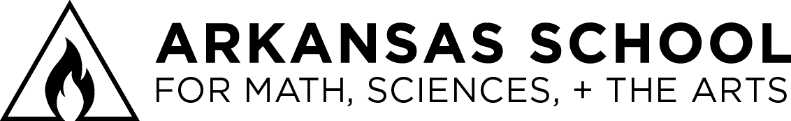 Business Card Order FormUPON COMPLETION, THIS FORM MUST BE RETURNED TO DONNIE SEWELL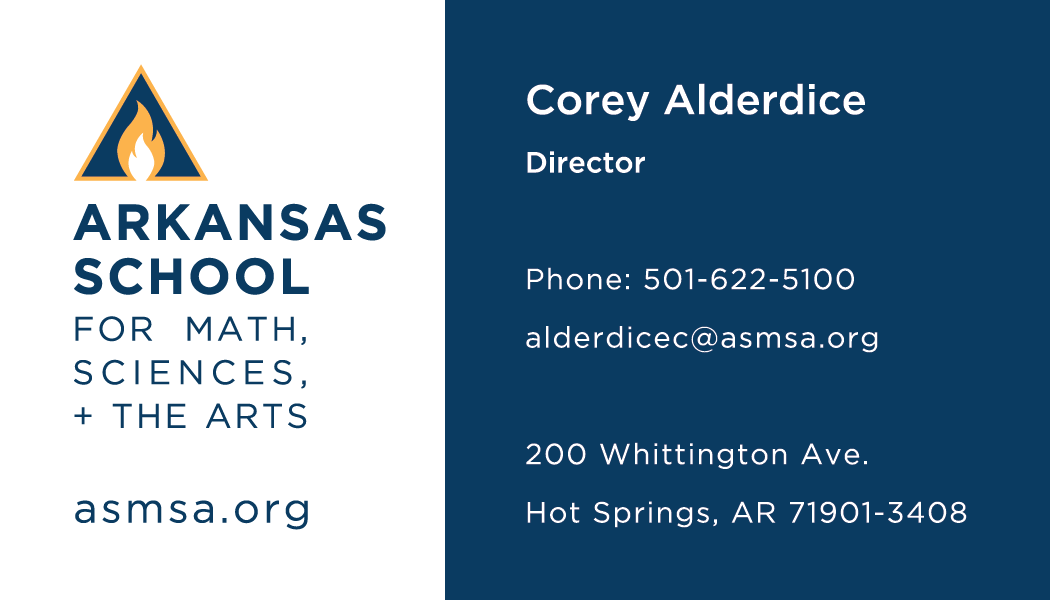 Please type the following information EXACTLY as you want it printed:Upon approval of your proof, submit a Requisition with the following information:Vendor: Arkansas State UniversityNameTitleOffice #Cell or Fax #E-mailQuantityPriceShipping250$56.00$6.00500$64.00$6.001000$76.00$6.00